Lesson n° 124 Nov 2021READING:https://www.jacquielawson.com/advent?jl207&utm_source=et&utm_campaign=newsletter&utm_medium=email_marketingJacquie Lawson London Advent CalendarFor our 2021 Advent Calendar, we're inviting you to join us in our vibrant, bustling capital city – London – for 25 days of Christmas fun. As well as the 25 daily surprises, our virtual Advent Calendar includes games and puzzles, a Christmas tree decorator and a new version of our ever-popular snowflake maker, and much more to amuse you every day as Christmas approaches.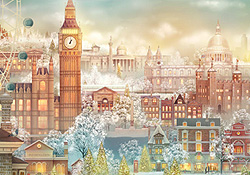 https://www.wordreference.com/enit/bustlinghttps://www.wordreference.com/enit/snowflake%20makerHow does the Jacquie Lawson Advent Calendar work?A beautiful main scene featuring a panoramic (and somewhat idealised!) view of London conceals a new animated story or other activity for every day of December up to Christmas Day, along with dozens of games, puzzles and hidden surprises which gradually unfold over the festive period. https://www.wordreference.com/enit/concealsAll your favourite activities are there – the Christmas Tree decorator, snowflake maker, and a fun new "match three" game. You can download our digital Advent Calendar to your Windows or Mac computer, or run it as an app on your phone or tablet. Your purchase automatically entitles you to use the Advent Calendar on all your devices – you do not need to purchase the mobile app separately.https://www.wordreference.com/enit/entitlesHere at Jacquie Lawson, we have been producing a new Advent Calendar every December now for twelve years, and it's become an unmissable Christmas tradition for thousands of people around the world. Make the 2021 Jacquie Lawson Advent Calendar part of your Christmas festivities this year!What is an Advent Calendar?A traditional Advent Calendar or "Christmas Calendar," is a Christmas scene printed on cardboard, with little paper windows – one for each day of Advent – which open to reveal further Christmassy scenes, so the user can count the days to Christmas. Our digital Advent Calendar is much more exciting, of course, because the main scene and the daily surprises all come alive with music and animation!HomeworkHOW TO MAKE PAPER SNOWFLAKESWatch this tutorial video to find out how to make paper snowflakes using a snowflake maker.How to make a paper snowflake easily and quickly [Christmas craft] (4.57)https://www.youtube.com/watch?v=JjwXuhQ0PCgHow to make 6 pointed PAPER SNOWFLAKES: EASY and AMAZING results! By Art Tv (9.45)https://www.youtube.com/watch?v=e1mmOTprHA4Let It BeWhen I find myself in times of trouble, Mother Mary comes to me
Speaking words of wisdom, let it be
And in my hour of darkness she is standing right in front of me
Speaking words of wisdom, let it beLet it be, let it be, let it be, let it be
Whisper words of wisdom, let it beAnd when the brokenhearted people living in the world agree
There will be an answer, let it be
For though they may be parted, there is still a chance that they will see
There will be an answer, let it beLet it be, let it be, let it be, let it be
There will be an answer, let it beLet it be, let it be, let it be, let it be
Whisper words of wisdom, let it beLet it be, let it be, let it be, let it be
Whisper words of wisdom, let it be, beAnd when the night is cloudy there is still a light that shines on me
Shinin' until tomorrow, let it be
I wake up to the sound of music, Mother Mary comes to me
Speaking words of wisdom, let it beAnd let it be, let it be, let it be, let it be
Whisper words of wisdom, let it beAnd let it be, let it be, let it be, let it be
Whisper words of wisdom, let it be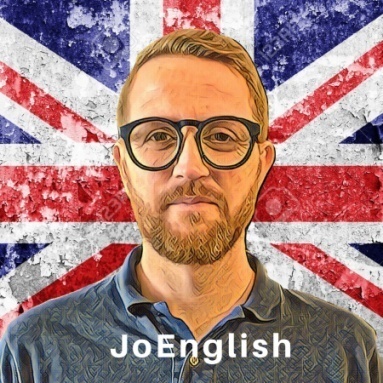 consigli per imparare L'INGLESE VELOCEMENTE! (8.00)https://www.youtube.com/watch?v=9m3kAMMq6TwImparare BENE L'inglese! Se vuoi imparare l'inglese velocemente ma anche BENE questo video è per te! Io ti do tre consigli pratici e utili per comunicare velocemente in inglese!! Anticipazione/Preview/sneak:Queste note sono solo un assaggio/anticipazione di ciò che studieremo nella prossima lezione del 2 Dicembre 2021 These notes are just a sneak peek of what we are going to study in the next lesson (2 December 2021-time 15.00- 16.30-)The Beatles - In My Life (Music Video)(2.35)https://www.youtube.com/watch?v=ZqpysaAo4BQIn My Life (I Love You More) with lyrics (2.25)https://www.youtube.com/watch?v=raWEDnyVnEsEd Sheeran - In My Life (Tribute to The Beatles, 2014), 720p, HQ audio (3.00)https://www.youtube.com/watch?v=wGQ9wW83MJUIn My LifeThere are places I'll remember
All my life though some have changed     
Some forever, not for better                                 
Some have gone and some remainAll these places have their moments
With lovers and friends I still can recall
Some are dead and some are living
In my life I've loved them allBut of all these friends and lovers
There is no one compares with you
And these memories lose their meaning
When I think of love as something newThough I know I'll never lose affection
For people and things that went before
I know I'll often stop and think about them
In my life I love you moreThough I know I'll never lose affection
For people and things that went before
I know I'll often stop and think about them
In my life I love you moreIn my life I love you morehttps://www.wordreference.com/enit/thoughhttps://www.wordreference.com/enit/recallJack & Jack - No One Compares To You(3.03)https://www.youtube.com/watch?v=eUJA5I5lG6EJack & Jack - No One Compares To You (Lyrics) (3.02)https://www.youtube.com/watch?v=LFl9AdIK4mUNo One Compares To YouThoughts of you and me keep passing by
Like ships in the night, we never collide (never collide)
Need you here but after all this time
You can't be replaced even if I try

I'm looking at her face but I'm seeing you
She's sleeping on your side, what can I do?
We should be heart to heart, my mind is on you
I try, I really do

Every time I think I've found somebody
I just wish that somebody was you
There's no way that someone else could make me ever
Feel the same way that you do
No one compares to you

(No one compares to you)
(No one compares to you)

Make it hard for me to love again
Oh, where do I start and when do you end?
Even if I tell myself I can
I know that I'll break (I'll break)
Before I can bend, yeah

I'm looking at her face but I'm seeing you (but I'm seeing you)
She's sleeping on your side (yeah), what can I do? (What can I do?)
We should be heart to heart, my mind is on you
I (oh, I), try (try), I really do
Every time I think I've found somebody
I just wish that somebody was you
There's no way that someone else could make me ever
Feel the same way that you do
No one compares to you

No
Nobody compares to you
(No one compares to you) No
(No one compares to you)

Every time I think I've found somebody
I just wish that somebody was you
Ooh, there's no way that someone else could make me ever
Feel the same way that you do
No, no one compares to you

Nobody, nobody, no
Nobody, no, no one compares to you
Nobody, nobody, no
Nobody, no, no one compares to youLet It Be - 1s Preview (045)https://www.youtube.com/watch?v=ep7SqGjbQa8The Beatles - Let It be lyrics (2.16)https://www.youtube.com/watch?v=6d5ST3tbPIU&list=PLW9nJJEwCQj3OKxoc92oRgExdu_LkJ3pc&index=5Paul McCartney Live - Let It Be - Good Evening New York City Tour (HD)(4.15)https://www.youtube.com/watch?v=u6T5C-jzSH0Let It Be - The Beatles | Karaoke Version | KaraFun (3.44)https://www.youtube.com/watch?v=KSRDIB1BQ08https://www.blogdellamusica.eu/let-it-be-beatles-storia-testo-traduzione-registrazione/FUTURO (20.00) https://youtu.be/QsUgzXiqYgQPASSATO (18.17) https://youtu.be/Ts-C9YrLzhI PRESENT PERFECT (17.43)https://youtu.be/fCeetsOARcgPASSIVO (11.45)https://www.youtube.com/watch?v=JFgzdQRRlaA